Equal Opportunity Employer								Drug-Free WorkplaceApplicant InformationIf yes, please list all misdemeanor and felony criminal matters, regardless of age and include active cases in which you were charged.  Also, please provide the details of any registration for sexual or violent offenses, except for those in which the underlying criminal case was expunged, annulled, or erased and you have no continuing registration requirement. Include information whether charges are pending or any active investigation which may result in prosecution.  Exclude minor traffic safety violations for which no arrest was made.EducationReferencesPlease list three professional references.Previous EmploymentMay we contact your previous supervisor for a reference?		YES	NOMilitary ServiceDisclaimer and SignatureI hereby release and hold harmless my current and former employers, educational institutions, and persons or organizations name on this application or accompanying resume from all liability on account of furnishing such information to the Bradenton Country Club or its agents. If this application leads to employment, I understand that false or misleading information in my application or interview may result in my release.I consent to an examination and the collection of blood and/or urine samples as requested by the Bradenton Country Club for the purpose of determining the presence of alcohol and/or drugs.  I furthermore authorize the release of medical information obtained during the exam and testing procedure to the Employer.  I understand that a Drug-Free Workplace program is in effect and positive result for the drugs tested may be ground for termination.If this application for employment is accepted, I understand that employment is not for any guaranteed term and may be terminated by the Company or employee at any time with or without cause. It is further understood that this "at will" employment relationship may not be changed by any written document, verbal statement, or by conduct unless such change is specifically acknowledged in writing by an authorized executive of this organization in a written document titled "Employment Contract", and which specifically states the employee is not an "at-will" employee.I authorize Bradenton Country Club to investigate my background and all statements contained in this application for employment as may be necessary in arriving at an employment decision, including the contacting of the employers, educational institutions and persons listed above, as well as law enforcement agencies, credit institutions or other persons having personal knowledge about me. If there is a particular employer you do not wish us to contact, please indicate which one and why: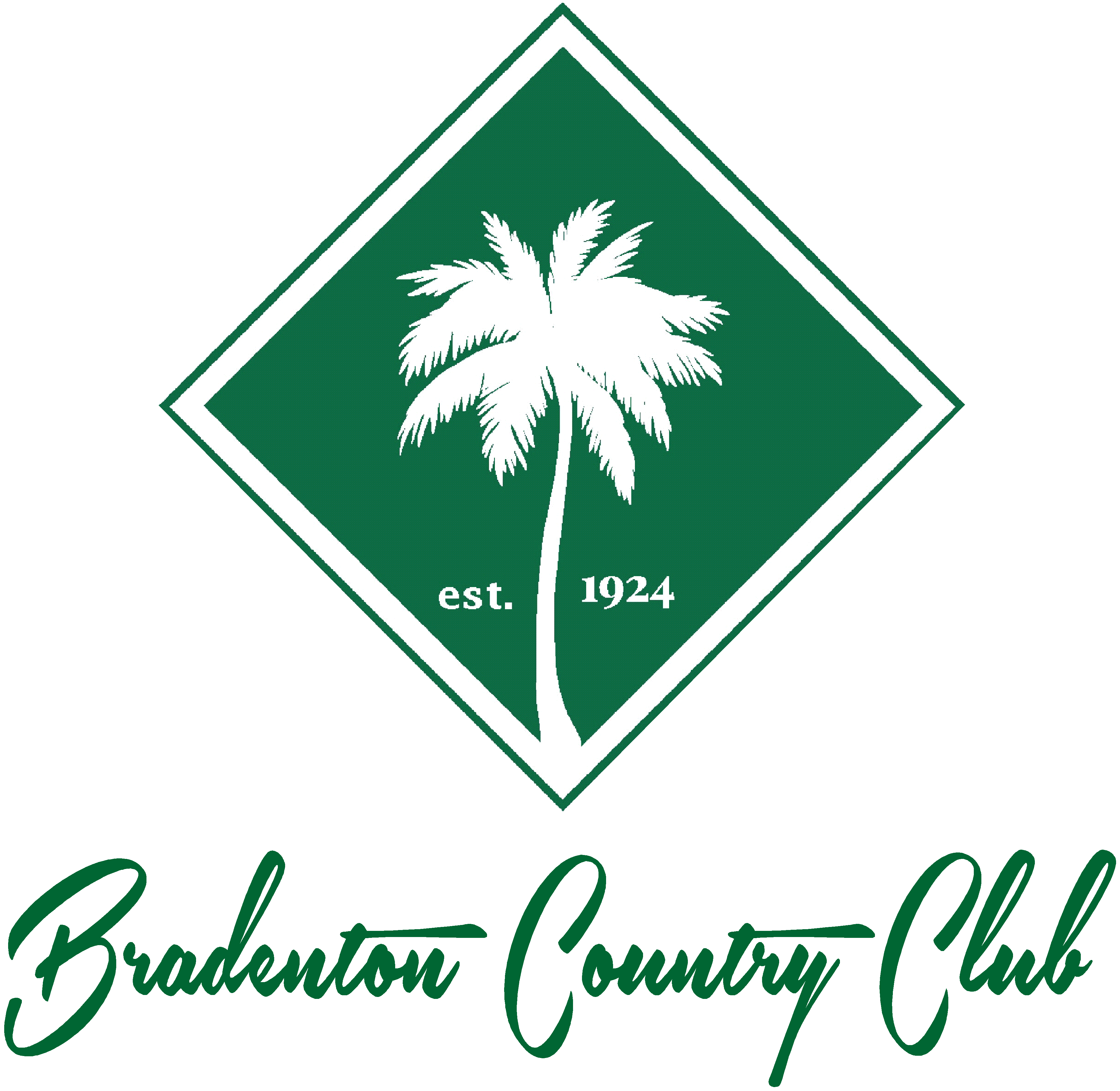 Employment Applicationvalid for one yearFull Name:Date:LastFirstM.I.Address:Street AddressApartment/Unit #CityStateZIP CodePhone:EmailDate Available:_______________________Desired Salary:Position Applied for:Are you a citizen of the ?YESNOIf no, are you authorized to work in the U.S.?YESNOHave you ever worked for this company?YESNOIf yes, when?Have you ever been convicted of a crime?YESNOHigh School:Address:From:To:Did you graduate?YESNODiploma::College:Address:From:To:Did you graduate?YESNODegree:Other:Other:Address:Address:From:To:Did you graduate?Did you graduate?YESYESNODegree:Full Name:Relationship:Company:Phone:Address:Full Name:Relationship:Company:Phone:Address:Address:Full Name:Relationship:Company:Phone:Address:Company:Phone:Address:Supervisor:Job Title:Starting Salary:$Ending Salary:$Responsibilities:From:To:Reason for Leaving:May we contact your previous supervisor for a reference?YESNOCompany:Phone:Address:Supervisor:Job Title:Starting Salary:$Ending Salary:$Responsibilities:From:To:Reason for Leaving:May we contact your previous supervisor for a reference?YESNOCompany:Phone:Address:Supervisor:Job Title:Starting Salary:$Ending Salary:$Responsibilities:Responsibilities:Responsibilities:From:To:Reason for Leaving:Branch:From:To:Rank at Discharge:Type of Discharge:If other than honorable, explain:Signature:Date: